レスポンシブWebデザイン（RWD）について　no.03　　　　　　2017.12.28 (1) トップページのレスポンシブ対応　　　http://www.shoai.ne.jp/pre/pre-hirakata-s/index.htmlスマホ画面は、メニューボタンを追加してon・offでサイドメニューを表示できるようにして、コンテンツ重視の画面とする。（下の画像）パソコン画面は従来のままとする。技術的には①メディアクエリーは画面幅768pxをブレークポイントする②トップページのベースとなる外部cssのsouthtop.css(通常のhira-mにあたるもの)   をパソコン用はsouthtop-dt.css、スマホ用はsouthtop-sp.cssに分ける<link href="southtop-dt.css" rel="stylesheet" media="print,screen and (min-width: 768px)"><link href="southtop-sp.css" rel="stylesheet" media="only screen and (max-width: 767px)">③viewportはユーザーエージェント(UA)情報を基にjQueryで振り分ける<script src="jquery/viewport.js"></script>【jQueryの内容】/* スマホとタブレットの切り分け */$(function(){   var ua = navigator.userAgent;   if((ua.indexOf('iPhone') > 0) || (ua.indexOf('Android') > 0 && ua.indexOf('Mobile') > 0) || ユーザー	$('head').prepend('<meta name="viewport" content="width=device-width,initial-scale=1">');   }   else{	$('head').prepend('<meta name="viewport" content="width=900">');   }});④メニューボタンを追加してon・offでサイドメニューを表示できる<script>/* dropdownコントロール */$(function(){// $("#menu").css("display","block");    $("#menu-bt").on("click", function() {      $("#menu").slideToggle(300);      $(this).toggleClass("active");      if($(this).hasClass("active")){         $("#drower").attr('src','topimage/spmenu-close.png');      }else{         $("#drower").attr('src','topimage/spmenu-open-e.png');      }   });});</script>右画面は最初に出るトップページのメニュー画面左画面はMENUボタンを押した後のメニュー画面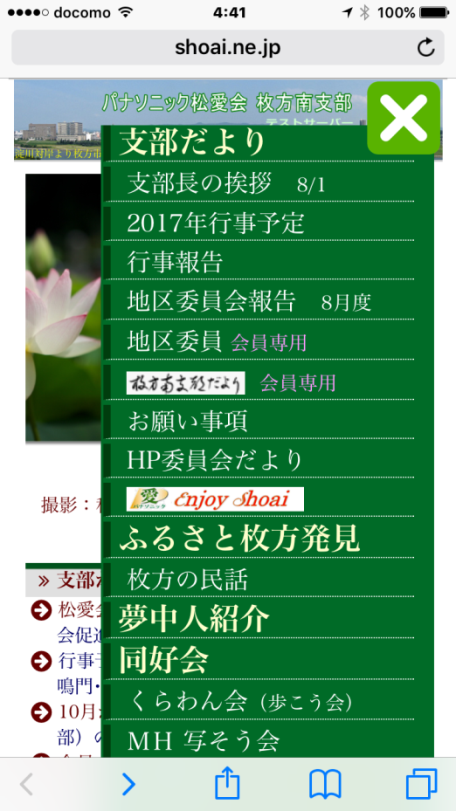 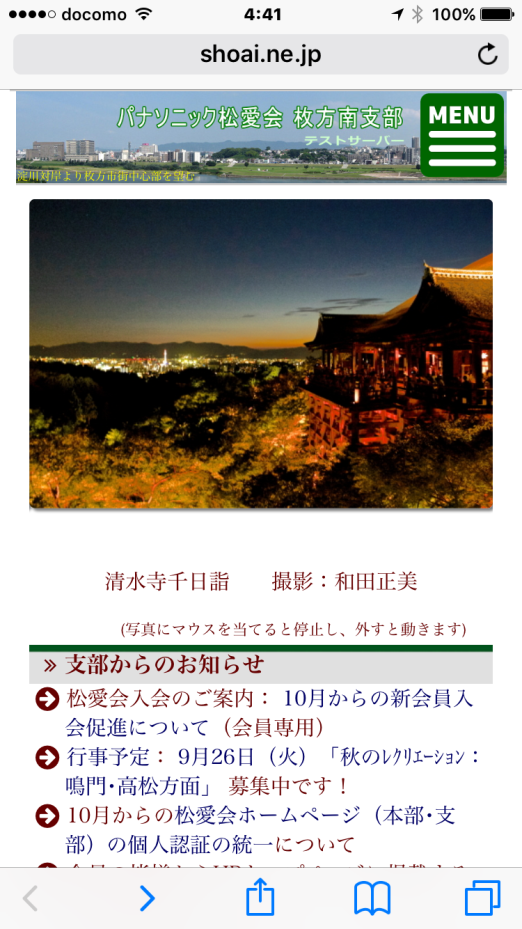 　　　　　　　　　　　　　　　　　　　　　　　　　　　　　　　　　以上